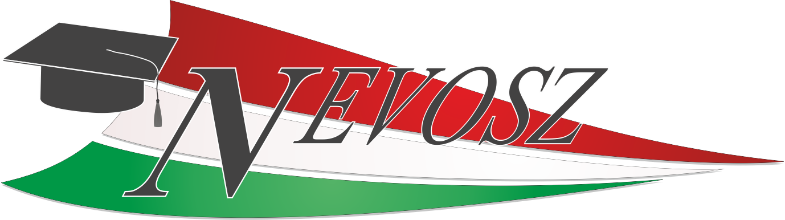 Országos NEVOSZ Konferencia 2017. évi Jogszabályi változások,   az intézményfejlesztés kihívásai 2017. január 23.REGISZTRÁCIÓS LAPJelentkező adatai: Résztvevő neve:Beosztás:Résztvevő e-mail címe:Résztvevő telefonszáma:Intézmény neve és székhelye: Intézményvezető neve : NEVOSZ tagság  - IGEN/ NEM  (térítésmentes részvétel  igénybevételéhez) :   4. NyilatkozatokElismerem, hogy a jelentkezés fizetési kötelezettséggel jár. A részvételi díjat a visszaigazolás kézhezvételétől számított 8 munkanapon belül – díjbekérő ellenében – átutalom. A konferencián csak azokat a jelentkezőket tudjuk regisztrálni, akiktől befolyt a részvételi díj, vagy annak átutalását a helyszínen igazolják. A konferencia részvétel lemondását Január 10-e  után nem áll módunkban elfogadni.6. Egyéb információkA konferencia részvételi díja a konferencia ideje alatti ebédet  is  tartalmazza. ………………………………..  2016. ……………………..hó…………………….napAdatvédelmi nyilatkozat itt olvasható.                                 P.H.                                                                     …………………………………………………….                                                                                      Jelentkező neve Elküld